RIKSDAGEN SOCIALFÖRSÄKRINGSUTSKOTTETPROTOKOLL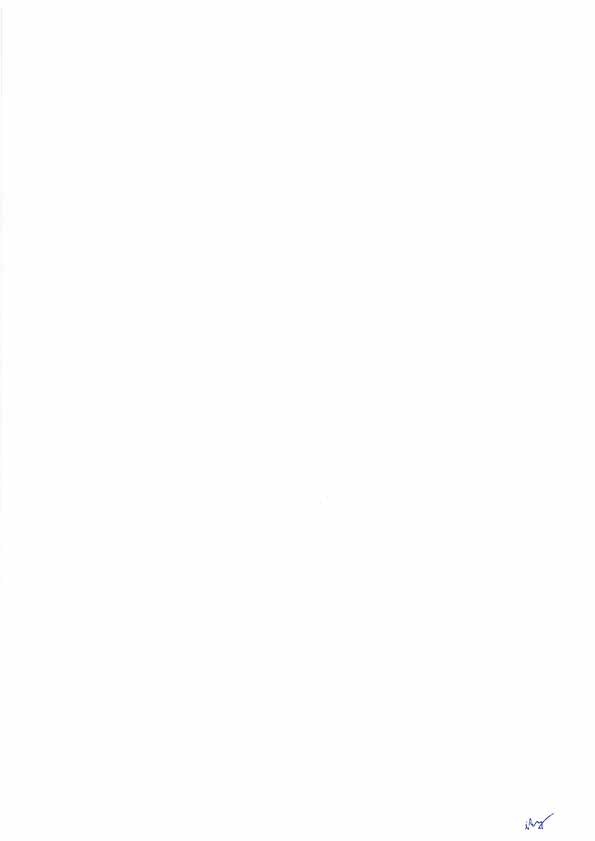 DATUM TIDNÄRVARANDEUTSKOTTSSAMMANTRÄDE 2020/21:442021-06-3013.00--14:55Se bilaga 1§ 1	Medgivande att delta på distansUtskottet medgav deltagande på distans för följande ordinarie ledamöter och suppleanter:Rikard Larsson (S), Carina Ohlsson (S), Mattias Karlsson i Luleå (M), Linda Lindberg (SD), Teresa Carvalho (S), Ida Gabrielsson (V), Katarina Brännström (M), Julia Kronlid (SD), Hannah Bergstedt (S), Hans Eklind (KD), Bengt Eliasson (L), Jonas Andersson i Skellefteå (SD), Mats Berglund (MP), Arin Karapet (M), Mattias Vepsä (S), Ann-Sofie Alm (M) och Christina Höj Larsen (V).En tjänsteman från socialförsäkringsutskottets kansli var uppkopplad på distans.§ 2	Information från FörsäkringskassanGeneraldirektör Nils Öberg, biträdd av rättschefMikael Westberg, informerade utskottet om felaktigt beslutsunderlag inom sjukpenningen.Generaldirektören och rättschefen deltog på distans.§ 3	Förslag till utskottsinitiativV-ledamoten föreslog att utskottet skulle ta ett initiativ om att tillsätta en kriskommission för sjukförsäkringen och Försäkringskassan.Utskottet beslutade att inte ta något initiativ.Mot beslutet reserverade sig V- och SO-ledamöterna och ansåg att utskottet borde ha inlett ett beredningsarbete i syfte att kunna ta ett initiativ i frågan.Denna paragrafförklarades omedelbart justerad.§ 4	Förslag till utskottsinitiativ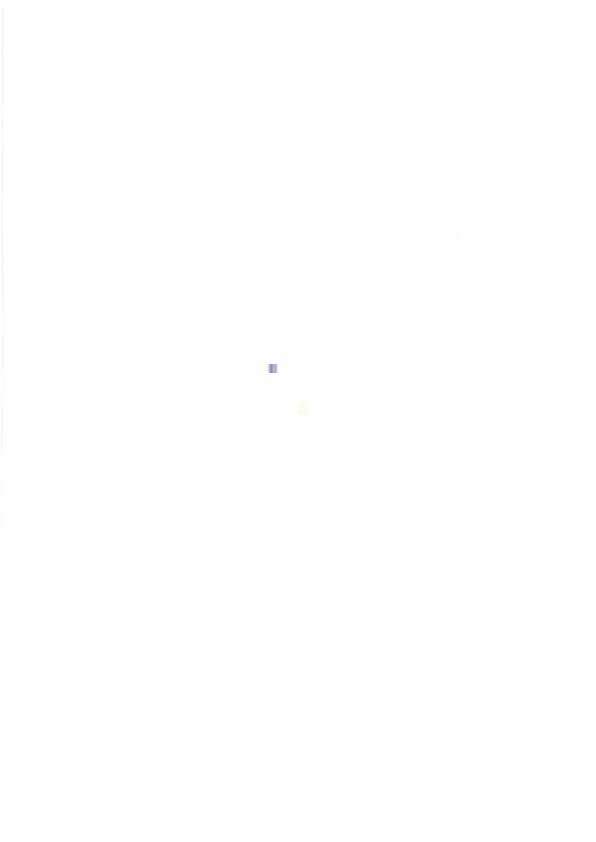 SD-ledamöterna föreslog att utskottet skulle ta ett initiativ om att stärka rättssäkerheten hos Försäkringskassan och kompensera de drabbade.Utskottet beslutade att inte ta något initiativ.Mot beslutet reserverade sig SD-ledamöterna och ansåg att utskottet borde ha inlett ett beredningsarbete i syfte att kunna ta ett initiativ i frågan.Denna paragraf förklarades omedelbart justerad.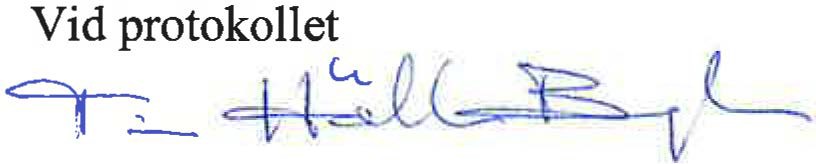 Justeras den 30 juni 2021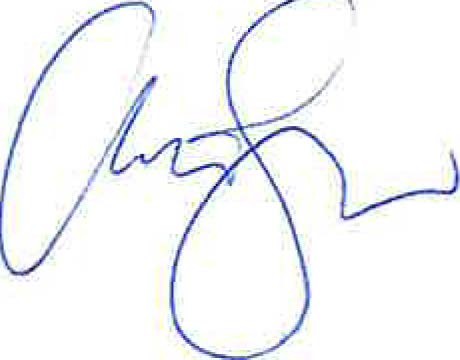 SOCIALFÖRSÄKRINGS­ UTSKOTTETNÄRVAROFÖRTECKNINGBilaga 1till protokoll2020/21:44N = Närvarande V= Votering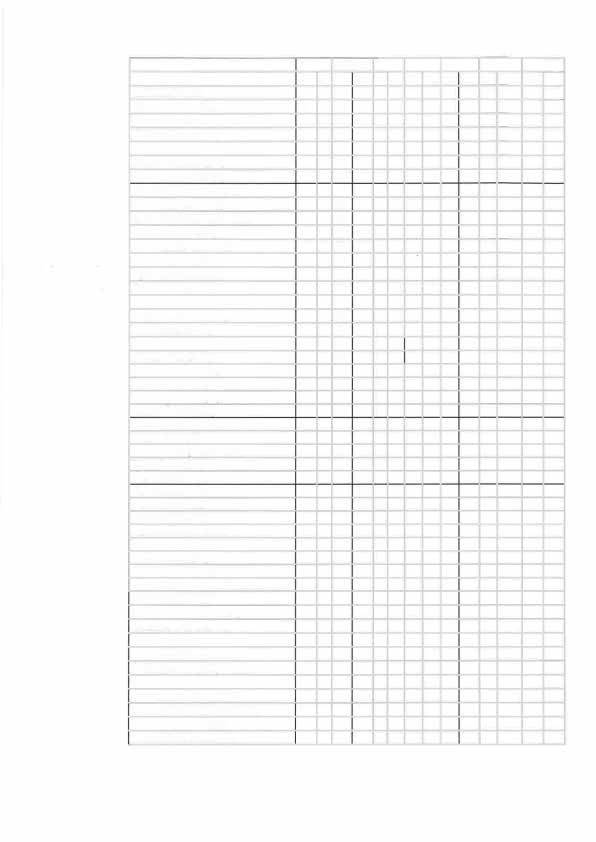 X = ledamöter som deltagit i handläggningen0 = ledamöter som härutöver har varit närvarande§ I§ I§§ 2-5NVN	VNVNVN  VNVNVLEDAMÖTERMaria Malmer Stenergard (M) ordf. XXRikard Larsson (S) vice ordf.XCarina Ohlsson (S)XMattias Karlsson i Luleå (M)XLinda Lindberg (SD)XTeresa Carvalho (S)Martina Johansson (C)XIda Gabrielsson (V)XKatarina Brännström (M)XJulia Kronlid (SD)XHannah Bergstedt (S)XHans Eklind (KD)XBjörn Petersson (S)Bengt Eliasson (L)XJonas Andersson i Skellefteå (SD)XMats Berglund (MP)XArin Karapet (M)XSUPPLEANTERMattias Vepsä (S)XAnn-Sofie Alm (M)0Marianne Pettersson (S)Fredrik Schulte (M)Jennie Åfeldt (SD)Paula Holmqvist (S)Jonny Cato (C)Christina Höj Larsen (V)0Ellen Juntti (M)Åsa Karlsson (S)Pia Steensland (KD)Dag Larsson (S)Fredrik Malm (L)Lars Andersson (SD)Karolina Skog (MP)Erik Ottoson (M)Clara Aranda (SD)Ann-Christine From Utterstedt (SD)Mats Persson (L)Barbro Westerholm (L)Catarina Deremar (C)Ciczie Weidbv (V)Andreas Carlson (KD)Sofia Damm (KD)Rasmus Ling (MP)Annika Hirvonen (MP)Fredrik Lundh Sammeli (S)Johanna Jönsson (C)Roza Güclü Hedin (S)